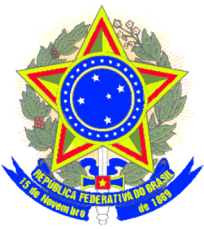 REPÚBLICA FEDERATIVA DO BRASILMINISTÉRIO DA DEFESASECRETARIA DE PESSOAL, ENSINO, SAÚDE E DESPORTODEPARTAMENTO DE PESSOAL, ENSINO E COOPERAÇÃOPROJETO RONDONTERMO DE COMPROMISSOEu, abaixo identificado, declaro haver tomado conhecimento das normas de conduta, disciplina e segurança; assim como dos motivos de desligamento do Projeto Rondon expressos no Guia do Rondonista, assumindo o compromisso de respeitá-los e fazê-los respeitar integralmente.Declaro, ainda, estar ciente de que as providências decorrentes do meu desligamento da Operação ___________________________, por interesse próprio, antes da data prevista para seu término, correrão sob minha responsabilidade.Brasília, ______ de ______________________ de 20___.Assinatura: _____________________________________________________Nome: _________________________________________________________Endereço: ______________________________________________________CPF: __________________________________________________________ID: ____________________________________________________________IES:_ __________________________________________________________